CHAPTER VFINDINGS5.1	IntroductionThis chapter depicts the findings from the MARKOR questionnaire conducted withthe Near East Bank employees and the analysis of the Bank’s financial statements and the considerations of the Bank’s managers as to the performance of their company.  The major findings of all the empirical results are also listed in this chapter.5.2	Realisation rateFor the purposes of this study a simple random sampling method was opted as described in the previous chapter.  A total of 100 employees of the Near East Bank were approached who were considered relevant to the rationale of this study after a lengthy discussion with the Bank’s human resources personnel.Out of the 100 questionnaires sent to the selected employees in random a total of 80 questionnaires were sent back and were considered as acceptable.  The realisation size was satisfactory as it had reached a sample a sample size that provides 95% confidence level.5.3	ReliabilityCronbach's(alpha)as coefficient of internal consistency was used to estimate the reliabilityof the responses.  A rate of 68% was achieved which regarded as sufficient in social sciences (Sekaran, 2003)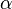 5.4	The personal details of the respondentsThe first part of the questionnaire was on the personal details of the respondents.  The results are as follows:5.4.1	GenderOut of the 80 respondents, a total of 52 were female as represented in Table 5.1 below:Table 5.1 Composition of Gender of Near East Bank Employees:Major finding:	The majority of the employees at the Near East Bank is female.5.4.2	AgeThe age of the respondents were classified into four age groups.  The results revealed the following:Table 5.2	Age groups of the Near East Bank EmployeesMajor finding:	A 65% of the Near East Bank employees are under 29 years of age.5.4.3	Years of working in organisationNear East Bank is a young company in that it has been in operation for just over a decade.  Its growth in the last couple of years has been rapid as described by its management.  A fact, that can easily seen in the table below which shows that over an 80% of the employees have only been with the bank for the last two years.Table 5.3 Years of working in the organisationMajor finding:  A great majority of the employees has only two years of experience working at the Near East Bank.5.4.4	Current job positionThe job positions were distributed equally amongst the employees except the position of the cashier which was hold by almost a 50% of the employees.5.4         Current job positionMajor finding:	Half the employees of the Near East Bank hold a cashier’s position. 5.5	Market orientation at the Near East Bank As explained in the previous chapter the MARKOR scale was adapted with 10 attitude statements and these statements were presented to 100 employees out of which 80 responses were regarded as fit to purpose.Table 5.5	Market orientation at Near East UniversityThe mean result was 1.783 on a 5-point Likert Scale were 1 meant “I totally agree” and “5” meant “I totally disagree”.  In other words, an average respondent agrees that the Near East Bank is a market-oriented organisation.  The only anomalous response appeared as the statement 3 which recorded a response of value 4.33 disagreeing with the statement: “We are slow to detect changes in our customers’ preferences”.  However, this was a statement constructed in reverse order; therefore, it should be regarded as another agreement with the suggestion that this organisation is market-oriented.Major finding:  Near East Bank employees agree that the bank is a market-oriented organisation.5.6 Market/ Financial Based Performance of Near East BankThe following tables and analysis depict the findings on the financial and market-based performances of the Near East Bank.  Figures are obtained from the income statements and balance sheets of the Bank between the years 2009 and 2012.  The figures for the market size (as contributions of financial institutions to GDP) were obtained from the TRNC State Planning Office (2009).Table: 5.6 financial summaries (Near East Bank)Table:  5.7 financial performance ratios (Near East Bank)FindingsBoth the total interest and non-interest income records showed a steady increase between the years 2009 and 2012.  A parallel trend also existed with the income/assets ratio.  Similarly, the net interest/ total interest ratio showed an increase where the ratio in 2009 doubled in 2012.  A loss was observed in the non-interest income and its ratio.  A detailed look in to the income statements of the bank indicated the personnel expenses as the cause of this.  This should not be regarded, however, as underperformance for Near East Bank has grown rapidly for the last four years opening new branches where the recruitment of new personnel was necessary.Major finding:  The financial performance of Near East Bank is rising steadily.  The return on total Interest and dividend income has doubled over the last four years.Table: 5.8. Market based performance (Near East Bank)FindingsMarket-based performance made above compares the company’s income trends to those of the market.  Only two years of market size information was available.  While the market grew by 4% from 2009 to 2010, the Near East Bank grew by a remarkable 14%.  By the year 2012, the Bank enjoyed an income growth of 56%.  Similarly, the market share was on the growth between 2009 and 2010.Major finding: The market performance of the Bank between the years 2009-2012 looked good as the growing market share and the expansion of income above the market growth rates reflected.  5.7	Performance of Near East Bank as viewed by its Management.It was evident both at the introductory meeting and the promotional literature that Near East Bank considered itself a high performing company.  The managers spoken also suggested that the Near East Bank is:the country’s first local bank that opened  a regional representative office in Turkey.the fastest-growing commercial bank in Northern Cyprus (2011 and 2012) among banks with assets of over €300 million.In addition, CEO KozanKarakurt put in action a dedicated plan for the bank focusing on services and innovation (NE Bank Website, 2013).  He has been recorded saying:“I have restructured the bank by product and business into a kind of matrix where products are serving businesses and both are measured by their performance against set goals.When we launched private banking a year ago, people laughed, but every day we are attracting more and more private-banking customers. Our three private banking specialists know the business inside and out and we now offer derivatives, funds and gold as investment tools. We will continue to develop new private-banking services in the future.”Major findings:Near East Bank is a young growing company.  It is regarded as successful by its management on the grounds that:It has been the fastest growing bank in Northern Cyprus during the period 2011 and 2012.I t was the first Turkish Cypriot commercial bank opening an overseas branch in Turkey.5.8	ConclusionThis chapter presented a list of the major findings based on the empirical research findings of this study.  The next chapter will discuss the findings and offer answers to the original research questions set in chapter one.GenderFrequencyPer centValid Per centCumulative Per centMale2835.035.035.0Female5265.065.0100.0Total 80100.0100.0Age groupFrequencyPer centValid per centCumulative per cent18-241012.512.512.525-294252.552.565.030-441721.321.386.345 and above1113.813.8100Total80100.0100.0FrequencyPer centValid per centCumulative per cent0-23948.848.848.82-42835.035.083.84 and above1316.316.3100Total80100.0100.0FrequencyPer centValid per centCumulative per centBranch manager1012.512.512.5Customer representative1620.020.032.5Operation officer1215.015.047.5Cashier4252.552.5100.0Total80100.0100.0Statement noNoMeanStd. deviationStd. Error mean1In this organisation, we meet with customers at least once in a year to find out which product or service they will need in future801.61.665.0742In this organisation, we do a lot of in-house marketing research801.61.703.0793We are slow to detect changes in our customers preferences804.331.003.1124We survey end users at least once a year to assess the quality of our product and services801.69.628.0705We periodicallyreviewlikely effect of changes in our businessenvironment (e.g.regulations) on customers801.49.503.0566We have interdepartmentalmeetingat least once a quarter to discussmarketing trends and development801.44.499.0567Marketingpersonnelin our organisation spend timediscussing customers future needs with other functional department801.45.501.0568Several department get together periodically to plan a response to changes taking place in our marketingenvironment801.36.484.0549If a major competitor were to launch a major campaign targeted at our customers, we would implement a response immediately.801.56.548.06110The activities of the different department in this business are well coordinated801.29.482.054X2/N1.783(Turkish Liras)2009 (base)201020112012ATotal Interest and dividend income21,456,88024,391,16229,109,07833,502,811BTotal Interest expenses17,626,15615,390,87416,908,25722,010,704CInterest income and dividend net3,830,7249,000,28812,200,82111,492,107DTotal Non-interest income12,202,5977,837,81012,850,17311,519,300ETotal Non-interest expenses20,677,61511,299,87116,708,77720,752,137FNon-interest income and expenses net-8,475,018-3,462,061-3,858,604-9,232,837GIncome (loss) before income tax-4,644,2945,538,2278,342,2172,259,270HAssets199,255,890227,990,940292, 968, 167376, 934,477Financial-based performance:2009201020112012Income on assets (G/H %)-23%24.3%28.5%59.1%Net interest Income/ Total interest income C/A %)17.9%36.9%41.9%34.3%Net noninterest income/ Total non-interest income (F/E %)-41.0%-30.6%-23.1%-44.5%Market-based performance:2009201020112012Market size3,884,217,3244,043,709,697--Market size growth index11.04--NE Bank total interest and dividend income21,456,88024,391,16229,109,07833,502,811NE Bank total interest and dividend income growth Index11.141.361.56Market growth %8.5%4.1%--Market share %0.55%0.60%